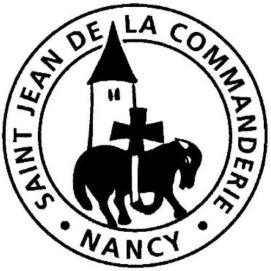 22 avril 20184ème dimanche de Pâques  B« Moi, je suis le bon pasteur »C’est à travers deux images fortes que la Parole nous présente aujourd’hui le Christ qui nous sauve et nous fait vivre. Les Actes des Apôtres et le psaume font de lui la « pierre d’angle », le fondement de l’Église. Dans l’Évangile, il se présente comme le « bon pasteur », le « vrai berger », la tête de l’Église. En nous donnant sa vie, il nous fait devenir, avec lui, « enfants de Dieu » (2°lecture) pour annoncer l’amour du Père : telle est notre vocation.CHANT D’ENTRÉEIl nous précède en GaliléeIl nous précède en Galilée, Christ au milieu du monde !Il nous précède en Galilée, Christ ressuscité !Dans la Galilée des pauvres et des petits,			             Nous irons porter des mots qui donnent vie :Au nom de Jésus-Christ, lève-toi et marche !Au nom de Jésus-Christ, lève-toi et marche !Marche, marche, marche avec ton Dieu,Sa parole est forte à jamais !Dans la Galilée des peuples sans espoir,Nous ferons jaillir des sources pour la soif.Au nom de Jésus-Christ, lève-toi et marche !Au nom de Jésus-Christ, lève-toi et marche !Marche, marche, marche avec ton Dieu, Il est ton Rocher à jamais !Dans la Galilée des terres dévastées,                                                                          Nous irons planter la vigne et l’olivier.Au nom de Jésus-Christ, lève-toi et marche ! »Au nom de Jésus-Christ, lève-toi et marche !Marche, marche, marche avec ton Dieu,Grande est sa récolte à jamais !1ère Lecture : Ac 4, 8-12La résurrection de Jésus délivre auprès de ses Apôtres une véritable force : celle de l’Esprit Saint. C’est elle qui leur a donné l’audace de témoigner devant des auditeurs incrédules. Écoutons Pierre, rempli du même Esprit, proclamer avec force le cœur de la foi. Il annonce le Christ vivant, ressuscité.Psaume 117La pierre qu’ont rejetée les bâtisseurs est devenue la pierre d’angle.Rendez grâce au Seigneur : il est bon ! Éternel et son amour !Mieux vaut s’appuyer sur le Seigneur que de compter sur les hommes ;Mieux vaut s’appuyer sur le Seigneur que de compter sur les puissants !Je te rends grâce car tu m’as exaucé : tu es pour moi le salut.La pierre qu’ont rejetée les bâtisseurs est devenue la pierre d’angle :C’est là l’œuvre du Seigneur, la merveille devant nos yeux.Béni soit au nom du Seigneur celui qui vient !					          De la maison du Seigneur, nous vous bénissons !Tu es mon Dieu, je te rends grâce, mon Dieu, je t’exalte !Rendez grâce au Seigneur : il est bon ! Eternel est son amour !2ème Lecture : 1 Jn 3, 1-2La lettre de Jean continue de développer la bonne nouvelle du salut : nous sommes les enfants de Dieu. Ce titre qui nous est donné ouvre nos cœurs à une immense espérance car, dès aujourd’hui, nous profitons des largesses de son amour.Évangile : Jn 10, 11-18Alléluia, Alléluia, Alléluia.	Je suis le bon pasteur, dit le Seigneur ;	Je connais mes brebis et mes brebis me connaissent.Alléluia, Alléluia, Alléluia.PRIÈRE DES FIDÈLES Avec tendresse, le bon pasteur veille sur ses brebis. Avec lui, confions tout particulièrement au Père celles qui sont affaiblies par la misère, la maladie et les souffrances de toutes sortes.En ce dimanche des vocations, que le Seigneur accorde à son peuple les pasteurs nécessaires à sa vie et à sa croissance et soutienne particulièrement notre Pape et tous les prêtres.  R/R/	 Exauce-nous, Seigneur de gloire.Que les brebis égarées, désemparées, oubliées, retrouvent sur leur chemin de vie une véritable attention fraternelle. R/Que les Églises et les communautés chrétiennes progressent sur la voie de l’unité afin d’être rassemblées dans le Christ, le seul Pasteur. R/Dieu notre Père, écoute nos prières et fais que tous tes enfants suivent l’unique et bon pasteur, le Christ notre Seigneur qui vit avec toi dans l’unité du Saint-Esprit, maintenant et pour les siècles des siècles. – Amen.COMMUNIONDieu nous a tous appelésNous sommes le corps du Christ ;chacun de nous est un membre de ce corps,chacun reçoit la grâce de l’Esprit pour le bien du corps entier (bis)1.	Dieu nous a tous appelés à tenir la même espérance,Pour former un seul corps baptisé dans l’Esprit.Dieu nous a tous appelés à la même sainteté,Pour former un seul corps baptisé dans l’Esprit.2.	Dieu nous a tous appelés des ténèbres à sa lumière,Pour former un seul corps baptisé dans l’Esprit.Dieu nous a tous appelés à l’amour et au pardon,Pour former un seul corps baptisé dans l’Esprit.3.	Dieu nous a tous appelés à la paix que donne sa grâce, 				Pour former un seul corps baptisé dans l’Esprit.Dieu nous a tous appelés sous la croix de Jésus-Christ,			                                        Pour former un seul corps baptisé dans l’Esprit.4.	Dieu nous a tous appelés au salut par la renaissance, 				Pour former un seul corps baptisé dans l’Esprit.Dieu nous a tous appelés au salut par l’Esprit-Saint 				Pour former un seul corps baptisé dans l’Esprit.Dieu nous a aimésle premier.Il s’est donnélui-même à nous,lui que nous aimons,il nous a donné de quoi l’aimer.Saint Augustin (354-430)